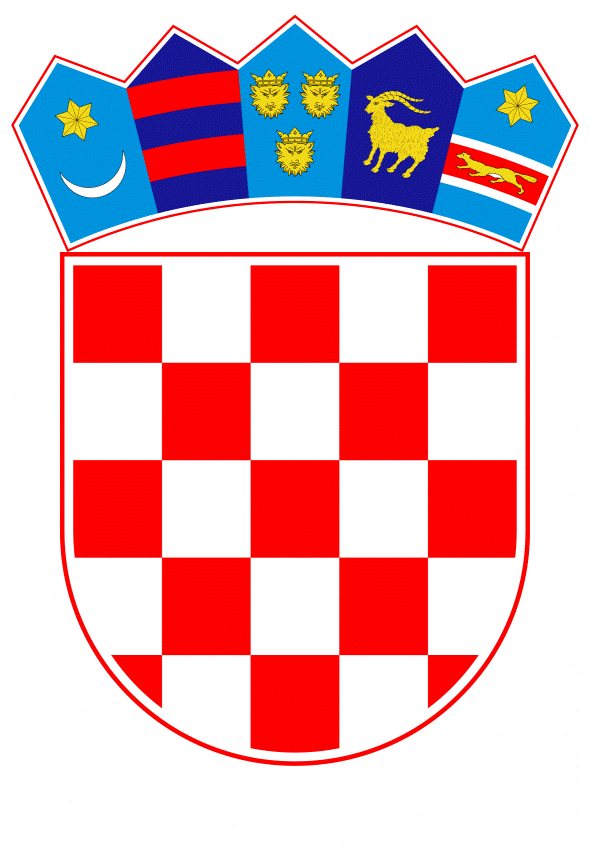 VLADA REPUBLIKE HRVATSKEZagreb, 4. lipnja 2020.______________________________________________________________________________________________________________________________________________________________________________________________________________________________Banski dvori | Trg Sv. Marka 2  | 10000 Zagreb | tel. 01 4569 222 | vlada.gov.hrPrijedlogNa temelju članka 12. stavka 1. Zakona o sklapanju i izvršavanju međunarodnih ugovora (Narodne novine, br. 28/96) i članka 31. stavka 3. Zakona o Vladi Republike Hrvatske (Narodne novine, br. 150/11, 119/14, 93/16 i 116/18), Vlada Republike Hrvatske je na sjednici održanoj ______________2020. donijelaZ A K L J U ČA K1.	Prihvaća se Izvješće o vođenim pregovorima za sklapanje Ugovora o zajmu između Republike Hrvatske i Međunarodne banke za obnovu i razvoj za odgovor na krizu i podršku oporavku u tekstu koji je Vladi Republike Hrvatske dostavilo Ministarstvo financija aktom, klase: 441-01/20-01/11, urbroja: 513-09-02-20-12, od 26. svibnja 2020.2.	Utvrđuje se da je usuglašeni tekst Ugovora o zajmu između Republike Hrvatske i Međunarodne banke za obnovu i razvoj za odgovor na krizu i podršku oporavku (u daljnjem tekstu: Ugovor o zajmu) u skladu s utvrđenom osnovom za vođenje pregovora te se prihvaćaju usuglašeni Zapisnik s pregovora potpisan 26. svibnja 2020.  i usuglašeni tekst Ugovora o zajmu.3. 	Prihvaća se tekst Pisma razvojne politike, koje predsjednik Vlade Republike Hrvatske podnosi predsjedniku Svjetske banke. 4.	Zadužuje se Ministarstvo financija da obavijesti Međunarodnu banku za obnovu i razvoj o prihvaćanju ovoga Zaključka.5. 	Ugovor o zajmu iz točke 2. ovoga Zaključka potpisat će, u ime Republike Hrvatske, potpredsjednik Vlade Republike Hrvatske i ministar financija.Klasa:Urbroj:Zagreb, PREDSJEDNIK mr.sc. Andrej PlenkovićOBRAZLOŽENJEU skladu s Odlukom Vlade Republike Hrvatske o pokretanju postupka za sklapanje Ugovora o zajmu između Republike Hrvatske i Međunarodne banke za obnovu i razvoj za odgovor na krizu i podršku oporavku (u daljnjem tekstu: Ugovor o zajmu), KLASA: 022-03/20-11/23, URBROJ: 50301-25/16-20-2, od 21. svibnja 2020. godine (u daljnjem tekstu: Odluka o pokretanju postupka), službeni pregovori o predloženom Ugovoru o zajmu, između ovlaštenog izaslanstva Republike Hrvatske i predstavnika Međunarodne banke za obnovu i razvoj (u daljnjem tekstu: Banka) zaključeni su 26. svibnja 2020. godine. U odnosu na tekst Nacrta ugovora o zajmu prihvaćenog Odlukom o pokretanju postupka, mijenjane su odredbe koje se odnose uglavnom na povlačenje sredstava zajma i otplatu istoga,  a detalji pregovora sadržani su u Zapisniku s pregovora, koji odražava usuglašene stavove ugovornih stranaka. Usuglašeni tekst Ugovora o zajmu na engleskom jeziku, kao dio usuglašenog Zapisnika s pregovora, prilaže se predmetnom Izvješću kao njegov sastavni dio. Sadržaj programa, koji će se financirati zajmom, tijekom pregovora nije mijenjan. U Zapisniku su navedene i izmjene Odlukom o pokretanju postupka prihvaćenog nacrta Pisma razvojne politike, koje predsjednik Vlade Republike Hrvatske podnosi predsjedniku Svjetske banke, iznoseći okolnosti koje su prethodile zahtjevu za zajam te izražava namjeru provedbe programa za jačanje ekonomske i socijalne otpornosti te podršku oporavku. Izmjene navedenog Pisma odnose se na: ažuriranje najnovijim makro fiskalnim projekcijama za 2020prilagođeni su opseg i formulacija politika podržanih zajmom kako bi se usuglasili sa smjernicama dobivenima tijekom postupka odlučivanja internih tijela Bankeiznosi se namjera uvođenja reforme zdravstvenog sektora koja bi ojačala financijsku održivost i stabilnost sektora, istovremeno osiguravajući kvalitetu pruženih usluga.Dodatno, dogovoreno je da će se iznos zajma u Pismu izraziti u dolarskoj protuvrijednosti 275,9 milijuna eura (odnosno kao 300 milijuna američkih dolara), radi usklađivanja s izričajem u Programskom dokumentu (vidljivom i na naslovnoj stranici tog dokumenta). Finalizirani tekst Pisma razvojne politike priložen je Zapisniku s pregovora.Zapisnik s pregovora, koji sadrži pregled osnovnih tema o kojima se pregovaralo i koji odražava usuglašene stavove uključene u prijedlog teksta Ugovora o zajmu, potpisao je 26. svibnja 2020. godine g. Stipe Župan, državni tajnik u Ministarstvu financija, kao ovlašteni voditelj izaslanstva Republike Hrvatske za vođenje pregovora, u skladu s Odlukom o pokretanju postupka. U ime Banke, Zapisnik je potpisala gđa. Emilia Skrok, voditeljica projektnog tima. Za odobrenje Ugovora o zajmu od strane Odbora izvršnih direktora Banke na sjednici u lipnju 2020. godine, Banci je potrebno žurno dostaviti suglasnost Vlade Republike Hrvatske i odobrenje usuglašenih dokumenata koji su bili predmetom pregovora. Ministarstvo financija obavijestit će Međunarodnu banku za obnovu i razvoj o prihvaćanju ovoga Zaključka.Predlagatelj:Ministarstvo financijaPredmet:Izvješće o vođenim pregovorima za sklapanje Ugovora o zajmu između Republike Hrvatske i Međunarodne banke za obnovu i razvoj za odgovor na krizu i podršku oporavku